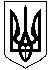 Смолінська селищна радаМаловисківського району Кіровоградської областіВиконавчий комітет					        РІШЕННЯ22 листопада 2018 року						№ 101смт СмолінеПро зняття статусу «службова» з квартири 	    Відповідно до п.п.5 п. «б» статті 30, пункту 5 статті 60  Закону України «Про місцеве самоврядування в Україні», статті 118 Житлового кодексу Української РСР, постанови КМУ від 04.02.1988 року № 37 «Про службові жилі приміщення» із змінами, розглянувши заяви гр. Слободян М.В. щодо зняття статусу «службова» з квартири, яка перебуває у комунальній власності,                                          виконавчий комітет селищної радиВ И Р І Ш И В:Зняти статус «службова» з квартири № 35 в будинку № 18 по вул. Казакова в смт. Смоліне, Маловисківського району, Кіровоградської області, яка є комунальною власністю Смолінської селищної ради Маловисківського району, Кіровоградської області.Контроль за виконанням даного рішення покласти на заступника селищного голови Бойка В.В..         Селищний голова                                                               М.М.Мазура